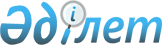 О признании утратившими силу некоторых постановлений акимата Денисовского районаПостановление акимата Денисовского района Костанайской области от 23 мая 2016 года № 154      В соответствии со статьей 46 Закона Республики Казахстан от 6 апреля 2016 года "О правовых актах", акимат Денисовского района ПОСТАНОВЛЯЕТ:

      1. Признать утратившими силу постановления акимата Денисовского района согласно приложению к настоящему постановлению.

      2. Настоящее постановление вводится в действие со дня его подписания.

 Перечень утративших силу некоторых постановлений акимата Денисовского района      1) постановление акимата Денисовского района от 21 мая 2014 года № 125 "Об утверждении положения о государственном учреждении "Аппарат акима Денисовского района" (зарегистрировано в Реестре государственной регистрации нормативных правовых актов под № 4872, опубликовано 17 июля 2014 года в газете "Наше время");

      2) постановление акимата Денисовского района от 19 сентября 2014 года № 246 "Об утверждении Положения о государственном учреждении "Отдел образования акимата Денисовского района" (зарегистрировано в Реестре государственной регистрации нормативных правовых актов под № 5121, опубликовано 13 ноября 2014 года в газете "Наше время");

      3) постановление акимата Денисовского района от 7 ноября 2014 года № 286 "О внесении дополнений в постановление акимата от 21 мая 2014 года № 125 "Об утверждении положения о государственном учреждении "Аппарат акима Денисовского района" (зарегистрировано в Реестре государственной регистрации нормативных правовых актов под № 5212, опубликовано 26 декабря 2014 года в информационно - правовой системе "Әділет");

      4) постановление акимата Денисовского района от 6 февраля 2015 года № 24 "Об утверждении Положения о государственном учреждении "Отдел ветеринарии акимата Денисовского района" (зарегистрировано в Реестре государственной регистрации нормативных правовых актов под № 5409, опубликовано 20 марта 2015 года в информационно - правовой системе "Әділет");

      5) постановление акимата Денисовского района от 14 апреля 2015 года № 74 "Об утвержении Положения о государственном учреждении "Отдел культуры и развития языков акимата Денисовского района" (зарегистрировано в Реестре государственной регистрации нормативных правовых актов под № 5616, опубликовано 11 июня 2015 года в газете "Наше время");

      6) постановление акимата Денисовского района от 14 августа 2015 года № 148 "О внесении изменений и дополнений в постановление акимата от 19 сентября 2014 года № 246 "Об утверждении Положения о государственном учреждении "Отдел образования акимата Денисовского района" (зарегистрировано в Реестре государственной регистрации нормативных правовых актов под № 5885, опубликовано 1 октября 2015 года в информационно - правовой системе "Әділет");

      7) постановление акимата Денисовского района от 14 августа 2015 года № 150 "Об утверждении Положения о государственном учреждении "Отдел физической культуры и спорта акимата Денисовского района" (зарегистрировано в Реестре государственной регистрации нормативных правовых актов под № 5886, опубликовано 1 октября 2015 года в газете "Наше время");

      8) постановление акимата Денисовского района от 3 ноября 2015 года № 211 "О внесении изменения в постановление акимата от 14 августа 2015 года № 150 "Об утверждении Положения о государственном учреждении "Отдел физической культуры и спорта акимата Денисовского района" (зарегистрировано в Реестре государственной регистрации нормативных правовых актов под № 6037, опубликовано 24 декабря 2015 года в информационно - правовой системе "Әділет");

      9) постановление акимата Денисовского района от 16 марта 2016 года № 74 "О внесении изменения в постановление акимата Денисовского района от 19 сентября 2014 года № 246 "Об утверждении Положения о государственном учреждении "Отдел образования акимата Денисовского района" (зарегистрировано в Реестре государственной регистрации нормативных правовых актов под № 6235, опубликовано 19 апреля 2016 года в информационно-правовой системе "Әділет");


					© 2012. РГП на ПХВ «Институт законодательства и правовой информации Республики Казахстан» Министерства юстиции Республики Казахстан
				
      Аким района

Е. Жаманов
Приложение
к постановлению акимата
Денисовского района
от 23 мая 2016 года № 154